Figure S 5: Pyoverdine in culture supernatant after 24 h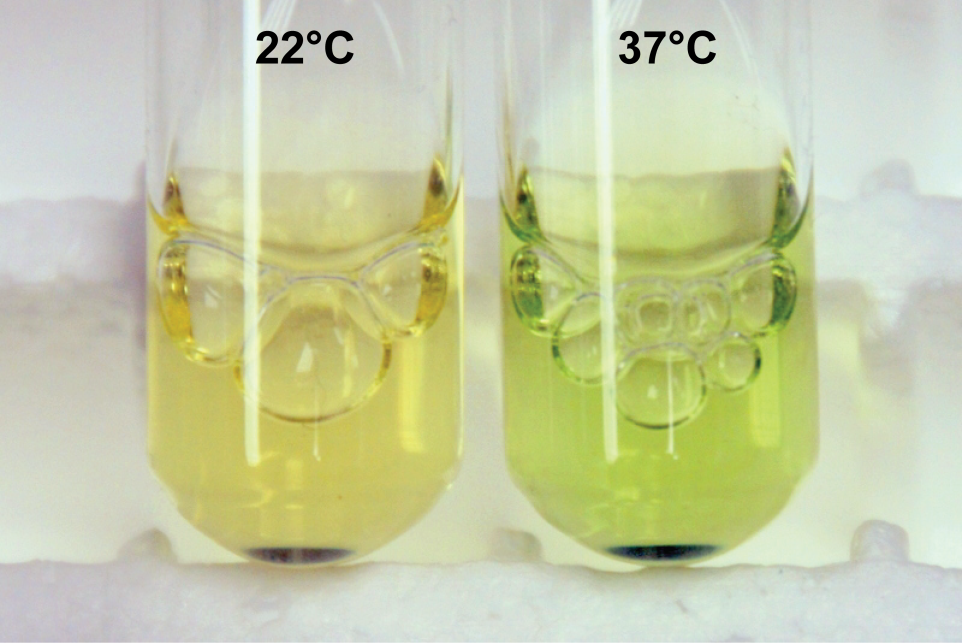 